Allegato alla circolare n. 245 “Smart City e spazi di quartiere”Da consegnare ai prof. Megna e SciannaméIl sottoscritto______________________________________genitore dello studente___________________________________________classe 3AAUTORIZZANON AUTORIZZA la partecipazione del figlio al progetto WP4 -“Smart City e spazi di quartiere”data___________________________                         firma_________________________Ministero dell'Istruzione 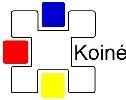 Istituto Comprensivo Statale K o i n é